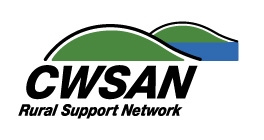 Cookstown & Western Shores Area NetworkMEMBERSHIP APPLICATION / RENEWAL FORMYear 2021 – 2022Group Name:		Main Contact:		Address:		Tel. No.		    				Email:   2nd Contact:		Tel. No.						Email:   £20.00 Membership Fee for Year 2021- 2022 enclosed (please tick) I am authorised by the above named group to apply for / renew (delete as appropriate) membership of CWSAN for the year 2021 - 2022 (in accordance with the Charities Act (NI) 2008):Signed (on behalf of group):	Date:CWSAN currently holds your email address on its mailing lists. This information is used by us to update you on various programmes and projects, events and opportunities including our community development support and funding opportunities. Information also would include our E newsletters, training workshops, policy meetings, events and other notifications. Please confirm that you wish to continue to receive this information by ticking YES or NO below and replying to this email or by emailing info@cwsan.org I am happy for CWSAN to continue to email/ send information: Yes		NoPayments can be made by the following methods: Cheques / BACS made payable to CWSAN:  Details:  Sort Code:    98-14-30	        Account No:  85100320 FOR OFFICE USEAffiliation confirmation – the above named group has been accepted as Full/Associate member of CWSAN.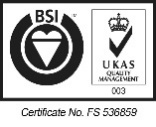 As agreed on:				Director/ManagerSignature:	SUPPORT & ADVICE FOR LOCAL RURAL COMMUNITY GROUPSCWSAN, The Mid Ulster Community Network is a membership-based community group support organisation, which covers the rural areas of what were formerly Magherafelt and Cookstown District Council areas.  The rural support organisation offers advice and assistance to its members and supports both new and well established rural community groups.  Having worked with over 300 local groups for 25 years, many of these groups are now highly successful and have accumulated a vast wealth of experience. The network helps bring this together and ensures that your group is helped “to get to where you want to be”. The network also represents local and regional groups and to assist develop links across the sectors.  The networking helps encourage the sharing of information, skills and resources and builds up the capacity of local groups to undertake community-based projects which benefit the whole community.  CWSAN, The Mid Ulster Community Network, can help you access funding, gives start-up support as well as advice and mentoring on developing plans and longer term strategies, how to effectively present your funding case, develop project ideas and sustain effective projects. We can assist you sell your case to funders by reviewing your committee’s competency to undertake project development with public funds.  CWSAN also deliver a number of regional programmes which impact upon the community utilizing a Community Development Approach.  These can be viewed on CWSAN’s website:  www.cwsan.org If your group needs assistance or training or wish to avail of any of our other services,Please contact CWSAN on 028 8773 8845 or email us on info@cwsan.org CWSAN’s support programme is funded principally through DAERA, PHA and Mid Ulster District CouncilAre you interested in any of the following areas?Funding information/guidanceCommittee Skills and Group WorkingCharitable Registration/Annual ReportingGood GovernanceFinancial ManagementNetworkingHealth MattersTraining Environment/ Renewable energySustainability and SuccessionSocial Enterprise/economyHalls sustainability Access to BenefitsStrategic planningTackling Poverty and Social isolationTarget setting and Action planningChildcare IssuesRural TransportCommunity SafetyVolunteeringYouth/older people/women/men’s activities?Community DevelopmentCompany RegistrationRural DevelopmentCompetencyCommunity Audits